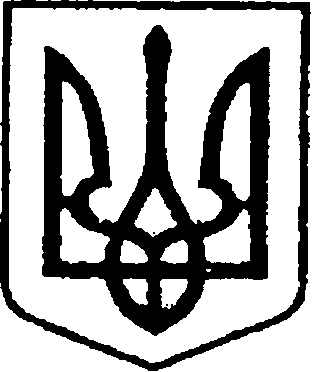 УКРАЇНАЧЕРНІГІВСЬКА ОБЛАСТЬН І Ж И Н С Ь К А    М І С Ь К А    Р А Д АВ И К О Н А В Ч И Й    К О М І Т Е ТР І Ш Е Н Н Явід 14 січня 2021 року                             м. Ніжин                          № 2Про внесення змін до п.1  рішення виконавчого комітету Ніжинської міської ради від 12.09.2019року № 289 «Про утворення Експертної ради з питань книговидання при виконавчому комітеті Ніжинської міської ради, затвердження  її персонального складу та затвердження Положення про Експертну раду  з питань книговидання при  виконавчому комітеті Ніжинської  міської ради»	          Відповідно до ст. 32, 42, 53, 59 Закону України «Про місцеве самоврядування в Україні», розпорядження міського голови від 01.12.2020 року № 304 «Про затвердження Розподілу посадових обов'язків секретаря Ніжинської міської ради Чернігівської області , першого заступника міського голови з питань діяльності виконавчих органів ради, заступників міського голови з питань діяльності виконавчих органів ради, керуючого справами виконавчого комітету Ніжинської міської ради Чернігівської області», виконавчий комітет міської ради вирішив:           1. Внести зміни до п.1.  рішення виконавчого комітету Ніжинської міської ради від 12.09.2019 р. № 289 «Про утворення Експертної ради з питань книговидання при виконавчому комітеті Ніжинської міської ради, затвердження  її персонального складу та затвердження Положення про Експертну раду  з питань книговидання при  виконавчому комітеті Ніжинської  міської ради», виклавши його у наступній редакції :           «1. Утворити Експертну раду з питань книговидання при виконавчому комітеті Ніжинської міської ради та затвердити її персональний склад, що додається».            2. Організацію виконання цього рішення покласти на начальника управління культури і туризму Ніжинської міської ради  Бассак Т.Ф.            3. Начальнику управління культури і туризму Ніжинської міської ради  Бассак Т.Ф. забезпечити оприлюднення даного рішення на сайті міської ради протягом п’яти робочих днів з дня його прийняття.         4.  Контроль  за виконанням  рішення покласти на заступника міськогоголови  з питань діяльності виконавчих органів влади Смагу С.С.Міський голова                                                                 Олександр  КОДОЛА                                                                                                                 Додаток  	                                                                 до рішення виконавчого комітету  		                                                          Ніжинської міської ради № 2                                                   від   14 січня  2021 рокуПерсональний складЕкспертної ради з питань книговиданняпри  виконавчому комітеті Ніжинської  міської ради  Смага С. С.                            заступник міського голови з питань діяльності                                                   виконавчих органів ради, голова Експертної   ради   Бассак Т.Ф.                             начальник управління культури і туризму                                                   Ніжинської міської ради, заступник голови                                                    Експертної ради    Котляр Я.В.                            головний спеціаліст управління культури                                                   і туризму Ніжинської міської ради,                                                   секретар Експертної ради Члени експертної ради:  Бондаренко Ю.І.                доктор педагогічних  наук, професор,  завідувач кафедри методики викладання української мови та літератури Ніжинського державного університету імені Миколи Гоголя (за згодою)    Гадзинський О.Є.                  літературознавець, поет, перекладач,                                                    громадський діяч (за згодою)     Горлач Л.Н.                     поет,лауреат Національної премії України імені                                                                                                     Т.Г.Шевченка, головний редактор газети                                                    "Отчий поріг" Чернігівського земляцтва                                                   у м. Києві (за згодою) Єкименко О.Є.                        директор Ніжинської централізованої                                                    бібліотечної системи  Коткова Л.І.                             учитель української мови Ніжинського міського ліцею Ніжинської міської ради при Ніжинському державному університеті імені Миколи Гоголя, кандидат філологічних наук                                                   (за згодою)Лисенко Л.І.                            представник видавництва «ПП Лисенко»                                                 (за згодою) Михед П.В.                             літературознавець, доктор філологічних наук,                                                   головний редактор  „Гоголезнавчих студій”                                                   (за згодою) Морозов О.С.                          директор бібліотеки імені академіка М.О.                                   Лавровського Ніжинського державного                                                університету імені М.Гоголя, завідувач Музею                                                    рідкісної книги(за згодою) Гук О.О.                                   т.в.о. начальника  відділу інформаційно-                                                     аналітичного забезпечення та комунікацій з                                                    громадськістю  виконавчого комітету                                                    Ніжинської міської ради Візують:Начальник управління культури і туризму 							Т.Ф. БассакЗаступник міського голови 						С.С. СмагаНачальник відділу юридично-кадрового забезпечення 					В.О.ЛегаКеруючий справами виконавчого комітету Ніжинської міської ради						В.В. СалогубПОЯСНЮВАЛЬНА ЗАПИСКА до проєкту рішення «Про внесення змін до п.1 рішення виконавчогокомітету Ніжинської міської ради від 12.09.2019р. №289                                «Про утворення Експертної ради з питань книговидання при виконавчому комітеті Ніжинської міської ради, затвердження  її персонального складу та затвердження Положення про Експертну раду  з питань книговидання при  виконавчому комітеті Ніжинської  міської ради»1. Обґрунтування необхідності прийняття акта 	Проєкт рішення виконавчого комітету Ніжинської міської ради  розроблено відповідно до ст. 32, 42, 53, 59  Закону України «Про місцеве самоврядування в Україні».Зміна  персонального складу Експертної ради з питань книговидання при  виконавчому комітеті Ніжинської  міської ради проводиться  в зв'язку з кадровими та іншими змінами.2. Фінансово-економічне обґрунтування Реалізація даного проєкту не потребує виділення бюджетних коштів.Начальник управління культури і туризму                                                                      Тетяна Бассак